《计算机辅助机械制图1》教学大纲课程名称：计算机辅助机械制图1课程名称：计算机辅助机械制图1课程名称：计算机辅助机械制图1课程名称：计算机辅助机械制图1课程名称：计算机辅助机械制图1课程类别（必修/选修）：选修课程类别（必修/选修）：选修课程类别（必修/选修）：选修课程类别（必修/选修）：选修课程英文名称： Mechanical Drawing 1课程英文名称： Mechanical Drawing 1课程英文名称： Mechanical Drawing 1课程英文名称： Mechanical Drawing 1课程英文名称： Mechanical Drawing 1课程英文名称： Mechanical Drawing 1课程英文名称： Mechanical Drawing 1课程英文名称： Mechanical Drawing 1课程英文名称： Mechanical Drawing 1总学时/周学时/学分：48/3/3总学时/周学时/学分：48/3/3总学时/周学时/学分：48/3/3总学时/周学时/学分：48/3/3总学时/周学时/学分：48/3/3其中实验/实践学时：48其中实验/实践学时：48其中实验/实践学时：48其中实验/实践学时：48先修课程：大学计算机基础先修课程：大学计算机基础先修课程：大学计算机基础先修课程：大学计算机基础先修课程：大学计算机基础先修课程：大学计算机基础先修课程：大学计算机基础先修课程：大学计算机基础先修课程：大学计算机基础授课时间：1至16周，周一 5—7节授课时间：1至16周，周一 5—7节授课时间：1至16周，周一 5—7节授课时间：1至16周，周一 5—7节授课时间：1至16周，周一 5—7节授课地点：粤台产业科技学院机电楼401授课地点：粤台产业科技学院机电楼401授课地点：粤台产业科技学院机电楼401授课地点：粤台产业科技学院机电楼401授课对象：2018级自动化1班授课对象：2018级自动化1班授课对象：2018级自动化1班授课对象：2018级自动化1班授课对象：2018级自动化1班授课对象：2018级自动化1班授课对象：2018级自动化1班授课对象：2018级自动化1班授课对象：2018级自动化1班开课学院：粤台产业科技学院开课学院：粤台产业科技学院开课学院：粤台产业科技学院开课学院：粤台产业科技学院开课学院：粤台产业科技学院开课学院：粤台产业科技学院开课学院：粤台产业科技学院开课学院：粤台产业科技学院开课学院：粤台产业科技学院任课教师姓名/职称：谭华/讲师任课教师姓名/职称：谭华/讲师任课教师姓名/职称：谭华/讲师任课教师姓名/职称：谭华/讲师任课教师姓名/职称：谭华/讲师任课教师姓名/职称：谭华/讲师任课教师姓名/职称：谭华/讲师任课教师姓名/职称：谭华/讲师任课教师姓名/职称：谭华/讲师答疑时间、地点与方式：课前、课间和课后；教室；网络、面授解疑。答疑时间、地点与方式：课前、课间和课后；教室；网络、面授解疑。答疑时间、地点与方式：课前、课间和课后；教室；网络、面授解疑。答疑时间、地点与方式：课前、课间和课后；教室；网络、面授解疑。答疑时间、地点与方式：课前、课间和课后；教室；网络、面授解疑。答疑时间、地点与方式：课前、课间和课后；教室；网络、面授解疑。答疑时间、地点与方式：课前、课间和课后；教室；网络、面授解疑。答疑时间、地点与方式：课前、课间和课后；教室；网络、面授解疑。答疑时间、地点与方式：课前、课间和课后；教室；网络、面授解疑。课程考核方式：开卷（√）     闭卷（  ）   课程论文（  ）   其它（√）上机课程考核方式：开卷（√）     闭卷（  ）   课程论文（  ）   其它（√）上机课程考核方式：开卷（√）     闭卷（  ）   课程论文（  ）   其它（√）上机课程考核方式：开卷（√）     闭卷（  ）   课程论文（  ）   其它（√）上机课程考核方式：开卷（√）     闭卷（  ）   课程论文（  ）   其它（√）上机课程考核方式：开卷（√）     闭卷（  ）   课程论文（  ）   其它（√）上机课程考核方式：开卷（√）     闭卷（  ）   课程论文（  ）   其它（√）上机课程考核方式：开卷（√）     闭卷（  ）   课程论文（  ）   其它（√）上机课程考核方式：开卷（√）     闭卷（  ）   课程论文（  ）   其它（√）上机使用教材：《AutoCAD2014》基础教程及应用实例，潘苏蓉，机械工业出版社。教学参考资料：1.《AutoCAD 2018实用教程 第5版》，邹玉堂，机械工业出版社；              2. 各精品资源共享课网站。使用教材：《AutoCAD2014》基础教程及应用实例，潘苏蓉，机械工业出版社。教学参考资料：1.《AutoCAD 2018实用教程 第5版》，邹玉堂，机械工业出版社；              2. 各精品资源共享课网站。使用教材：《AutoCAD2014》基础教程及应用实例，潘苏蓉，机械工业出版社。教学参考资料：1.《AutoCAD 2018实用教程 第5版》，邹玉堂，机械工业出版社；              2. 各精品资源共享课网站。使用教材：《AutoCAD2014》基础教程及应用实例，潘苏蓉，机械工业出版社。教学参考资料：1.《AutoCAD 2018实用教程 第5版》，邹玉堂，机械工业出版社；              2. 各精品资源共享课网站。使用教材：《AutoCAD2014》基础教程及应用实例，潘苏蓉，机械工业出版社。教学参考资料：1.《AutoCAD 2018实用教程 第5版》，邹玉堂，机械工业出版社；              2. 各精品资源共享课网站。使用教材：《AutoCAD2014》基础教程及应用实例，潘苏蓉，机械工业出版社。教学参考资料：1.《AutoCAD 2018实用教程 第5版》，邹玉堂，机械工业出版社；              2. 各精品资源共享课网站。使用教材：《AutoCAD2014》基础教程及应用实例，潘苏蓉，机械工业出版社。教学参考资料：1.《AutoCAD 2018实用教程 第5版》，邹玉堂，机械工业出版社；              2. 各精品资源共享课网站。使用教材：《AutoCAD2014》基础教程及应用实例，潘苏蓉，机械工业出版社。教学参考资料：1.《AutoCAD 2018实用教程 第5版》，邹玉堂，机械工业出版社；              2. 各精品资源共享课网站。使用教材：《AutoCAD2014》基础教程及应用实例，潘苏蓉，机械工业出版社。教学参考资料：1.《AutoCAD 2018实用教程 第5版》，邹玉堂，机械工业出版社；              2. 各精品资源共享课网站。课程简介：AutoCAD是自动化系一门实践性较强的专业基础课程。讲授本课程的主要任务是使学生具有计算机辅助设计的基础知识，训练学生运用计算机进行设计的基本技能，帮助学生认识计算机辅助设计知识点产生的背景及应用领域，课堂采用多元化教学模式，破除填鸭式的弊端，提高专业课教学质量，为东莞理工学院坚持社会主义办学方向、培养德才兼备全面发展人才尽绵薄之力。课程简介：AutoCAD是自动化系一门实践性较强的专业基础课程。讲授本课程的主要任务是使学生具有计算机辅助设计的基础知识，训练学生运用计算机进行设计的基本技能，帮助学生认识计算机辅助设计知识点产生的背景及应用领域，课堂采用多元化教学模式，破除填鸭式的弊端，提高专业课教学质量，为东莞理工学院坚持社会主义办学方向、培养德才兼备全面发展人才尽绵薄之力。课程简介：AutoCAD是自动化系一门实践性较强的专业基础课程。讲授本课程的主要任务是使学生具有计算机辅助设计的基础知识，训练学生运用计算机进行设计的基本技能，帮助学生认识计算机辅助设计知识点产生的背景及应用领域，课堂采用多元化教学模式，破除填鸭式的弊端，提高专业课教学质量，为东莞理工学院坚持社会主义办学方向、培养德才兼备全面发展人才尽绵薄之力。课程简介：AutoCAD是自动化系一门实践性较强的专业基础课程。讲授本课程的主要任务是使学生具有计算机辅助设计的基础知识，训练学生运用计算机进行设计的基本技能，帮助学生认识计算机辅助设计知识点产生的背景及应用领域，课堂采用多元化教学模式，破除填鸭式的弊端，提高专业课教学质量，为东莞理工学院坚持社会主义办学方向、培养德才兼备全面发展人才尽绵薄之力。课程简介：AutoCAD是自动化系一门实践性较强的专业基础课程。讲授本课程的主要任务是使学生具有计算机辅助设计的基础知识，训练学生运用计算机进行设计的基本技能，帮助学生认识计算机辅助设计知识点产生的背景及应用领域，课堂采用多元化教学模式，破除填鸭式的弊端，提高专业课教学质量，为东莞理工学院坚持社会主义办学方向、培养德才兼备全面发展人才尽绵薄之力。课程简介：AutoCAD是自动化系一门实践性较强的专业基础课程。讲授本课程的主要任务是使学生具有计算机辅助设计的基础知识，训练学生运用计算机进行设计的基本技能，帮助学生认识计算机辅助设计知识点产生的背景及应用领域，课堂采用多元化教学模式，破除填鸭式的弊端，提高专业课教学质量，为东莞理工学院坚持社会主义办学方向、培养德才兼备全面发展人才尽绵薄之力。课程简介：AutoCAD是自动化系一门实践性较强的专业基础课程。讲授本课程的主要任务是使学生具有计算机辅助设计的基础知识，训练学生运用计算机进行设计的基本技能，帮助学生认识计算机辅助设计知识点产生的背景及应用领域，课堂采用多元化教学模式，破除填鸭式的弊端，提高专业课教学质量，为东莞理工学院坚持社会主义办学方向、培养德才兼备全面发展人才尽绵薄之力。课程简介：AutoCAD是自动化系一门实践性较强的专业基础课程。讲授本课程的主要任务是使学生具有计算机辅助设计的基础知识，训练学生运用计算机进行设计的基本技能，帮助学生认识计算机辅助设计知识点产生的背景及应用领域，课堂采用多元化教学模式，破除填鸭式的弊端，提高专业课教学质量，为东莞理工学院坚持社会主义办学方向、培养德才兼备全面发展人才尽绵薄之力。课程简介：AutoCAD是自动化系一门实践性较强的专业基础课程。讲授本课程的主要任务是使学生具有计算机辅助设计的基础知识，训练学生运用计算机进行设计的基本技能，帮助学生认识计算机辅助设计知识点产生的背景及应用领域，课堂采用多元化教学模式，破除填鸭式的弊端，提高专业课教学质量，为东莞理工学院坚持社会主义办学方向、培养德才兼备全面发展人才尽绵薄之力。课程教学目标一、知识目标：1. 掌握平面图形，三视图，零件图，装配图等的绘制；2. 熟悉国标工程图模板创建、尺寸标注及图形文字编辑等核心操作方法。二、能力目标：1. 运用空间思维和分析问题的能力设计零件图和装配图；2. 学会独自设计图纸的能力，举一反三，能进行开发设计中的初步创新。三、素质目标：1. 培养学生具有主动参与设计、积极进取学习、崇尚科学知识、探究科学真理的学习态度和思想意识；2. 养成理论联系实际、科学严谨、认真细致、实事求是的科学态度和职业道德，引导学生重视人性化的计算机辅助设计对经济、环保及人文关怀的重要作用，使得学生深刻认知到学习工作中努力做到优化设计的社会责任感。 课程教学目标一、知识目标：1. 掌握平面图形，三视图，零件图，装配图等的绘制；2. 熟悉国标工程图模板创建、尺寸标注及图形文字编辑等核心操作方法。二、能力目标：1. 运用空间思维和分析问题的能力设计零件图和装配图；2. 学会独自设计图纸的能力，举一反三，能进行开发设计中的初步创新。三、素质目标：1. 培养学生具有主动参与设计、积极进取学习、崇尚科学知识、探究科学真理的学习态度和思想意识；2. 养成理论联系实际、科学严谨、认真细致、实事求是的科学态度和职业道德，引导学生重视人性化的计算机辅助设计对经济、环保及人文关怀的重要作用，使得学生深刻认知到学习工作中努力做到优化设计的社会责任感。 课程教学目标一、知识目标：1. 掌握平面图形，三视图，零件图，装配图等的绘制；2. 熟悉国标工程图模板创建、尺寸标注及图形文字编辑等核心操作方法。二、能力目标：1. 运用空间思维和分析问题的能力设计零件图和装配图；2. 学会独自设计图纸的能力，举一反三，能进行开发设计中的初步创新。三、素质目标：1. 培养学生具有主动参与设计、积极进取学习、崇尚科学知识、探究科学真理的学习态度和思想意识；2. 养成理论联系实际、科学严谨、认真细致、实事求是的科学态度和职业道德，引导学生重视人性化的计算机辅助设计对经济、环保及人文关怀的重要作用，使得学生深刻认知到学习工作中努力做到优化设计的社会责任感。 课程教学目标一、知识目标：1. 掌握平面图形，三视图，零件图，装配图等的绘制；2. 熟悉国标工程图模板创建、尺寸标注及图形文字编辑等核心操作方法。二、能力目标：1. 运用空间思维和分析问题的能力设计零件图和装配图；2. 学会独自设计图纸的能力，举一反三，能进行开发设计中的初步创新。三、素质目标：1. 培养学生具有主动参与设计、积极进取学习、崇尚科学知识、探究科学真理的学习态度和思想意识；2. 养成理论联系实际、科学严谨、认真细致、实事求是的科学态度和职业道德，引导学生重视人性化的计算机辅助设计对经济、环保及人文关怀的重要作用，使得学生深刻认知到学习工作中努力做到优化设计的社会责任感。 课程教学目标一、知识目标：1. 掌握平面图形，三视图，零件图，装配图等的绘制；2. 熟悉国标工程图模板创建、尺寸标注及图形文字编辑等核心操作方法。二、能力目标：1. 运用空间思维和分析问题的能力设计零件图和装配图；2. 学会独自设计图纸的能力，举一反三，能进行开发设计中的初步创新。三、素质目标：1. 培养学生具有主动参与设计、积极进取学习、崇尚科学知识、探究科学真理的学习态度和思想意识；2. 养成理论联系实际、科学严谨、认真细致、实事求是的科学态度和职业道德，引导学生重视人性化的计算机辅助设计对经济、环保及人文关怀的重要作用，使得学生深刻认知到学习工作中努力做到优化设计的社会责任感。 课程教学目标一、知识目标：1. 掌握平面图形，三视图，零件图，装配图等的绘制；2. 熟悉国标工程图模板创建、尺寸标注及图形文字编辑等核心操作方法。二、能力目标：1. 运用空间思维和分析问题的能力设计零件图和装配图；2. 学会独自设计图纸的能力，举一反三，能进行开发设计中的初步创新。三、素质目标：1. 培养学生具有主动参与设计、积极进取学习、崇尚科学知识、探究科学真理的学习态度和思想意识；2. 养成理论联系实际、科学严谨、认真细致、实事求是的科学态度和职业道德，引导学生重视人性化的计算机辅助设计对经济、环保及人文关怀的重要作用，使得学生深刻认知到学习工作中努力做到优化设计的社会责任感。 本课程与学生核心能力培养之间的关联(授课对象为理工科专业学生的课程填写此栏）：核心能力1. 应用数学、基础科学和工业工程专业知识的能力；□核心能力2.设计与执行实验，以及分析与解释数据的能力；核心能力3. 应用工业工程领域所需技能、技术以及软硬件工具的能力；□核心能力4. 对生产系统进行规划、建模、改善、评价的能力；□核心能力5. 项目管理、有效沟通协调、团队合作及创新能力；核心能力6. 发掘、分析与解决系统工业工程问题的能力；核心能力7．认识科技发展现状与趋势，了解工程技术对环境、社会及全球的影响，并培养持续学习的习惯与能力；核心能力8．理解职业道德、专业伦理与认知社会责任的能力。本课程与学生核心能力培养之间的关联(授课对象为理工科专业学生的课程填写此栏）：核心能力1. 应用数学、基础科学和工业工程专业知识的能力；□核心能力2.设计与执行实验，以及分析与解释数据的能力；核心能力3. 应用工业工程领域所需技能、技术以及软硬件工具的能力；□核心能力4. 对生产系统进行规划、建模、改善、评价的能力；□核心能力5. 项目管理、有效沟通协调、团队合作及创新能力；核心能力6. 发掘、分析与解决系统工业工程问题的能力；核心能力7．认识科技发展现状与趋势，了解工程技术对环境、社会及全球的影响，并培养持续学习的习惯与能力；核心能力8．理解职业道德、专业伦理与认知社会责任的能力。本课程与学生核心能力培养之间的关联(授课对象为理工科专业学生的课程填写此栏）：核心能力1. 应用数学、基础科学和工业工程专业知识的能力；□核心能力2.设计与执行实验，以及分析与解释数据的能力；核心能力3. 应用工业工程领域所需技能、技术以及软硬件工具的能力；□核心能力4. 对生产系统进行规划、建模、改善、评价的能力；□核心能力5. 项目管理、有效沟通协调、团队合作及创新能力；核心能力6. 发掘、分析与解决系统工业工程问题的能力；核心能力7．认识科技发展现状与趋势，了解工程技术对环境、社会及全球的影响，并培养持续学习的习惯与能力；核心能力8．理解职业道德、专业伦理与认知社会责任的能力。实践教学进程表实践教学进程表实践教学进程表实践教学进程表实践教学进程表实践教学进程表实践教学进程表实践教学进程表实践教学进程表周次实验项目名称实验项目名称学时重点、难点、课程思政融入点重点、难点、课程思政融入点项目类型（验证/综合/设计）教学方式教学方式1AutoCAD界面熟悉AutoCAD界面熟悉3掌握AutoCAD启动与退出，熟悉用户界面。重点：菜单栏、功能区。难点：“快速访问”工具栏、选项卡、选项板、面板。课程思政融入点：介绍工业4.0与中国制造2015概述及其重要意义；先进制造技术概念及其与本课程的关系；进行爱国主义教育。掌握AutoCAD启动与退出，熟悉用户界面。重点：菜单栏、功能区。难点：“快速访问”工具栏、选项卡、选项板、面板。课程思政融入点：介绍工业4.0与中国制造2015概述及其重要意义；先进制造技术概念及其与本课程的关系；进行爱国主义教育。综合混合式教学，借助于多媒体课件，利用AutoCAD软件进行演示学生操作教学指导.。混合式教学，借助于多媒体课件，利用AutoCAD软件进行演示学生操作教学指导.。2AutoCAD文件操作AutoCAD文件操作3掌握文件操作、命令及简单对象的操作命令； 调用AutoCAD的帮助系统。重点：“创建新图形”对话框设置。难点：命令窗口及文本窗口。课程思政融入点：培养学生认真细致、一丝不苟的工作作风；培养学生精益求精的工匠精神。掌握文件操作、命令及简单对象的操作命令； 调用AutoCAD的帮助系统。重点：“创建新图形”对话框设置。难点：命令窗口及文本窗口。课程思政融入点：培养学生认真细致、一丝不苟的工作作风；培养学生精益求精的工匠精神。综合混合式教学，借助于多媒体课件，利用AutoCAD软件进行演示学生操作教学指导.。混合式教学，借助于多媒体课件，利用AutoCAD软件进行演示学生操作教学指导.。3AutoCAD基础操作AutoCAD基础操作3掌握坐标系及坐标输入；精确绘图辅助功能。重点：绘图界限的设置、对象捕捉、极轴追踪与对象捕捉追踪。难点：动态输入。掌握坐标系及坐标输入；精确绘图辅助功能。重点：绘图界限的设置、对象捕捉、极轴追踪与对象捕捉追踪。难点：动态输入。综合混合式教学，借助于多媒体课件，利用AutoCAD软件进行演示学生操作教学指导.。混合式教学，借助于多媒体课件，利用AutoCAD软件进行演示学生操作教学指导.。4二维图形绘制方法二维图形绘制方法3掌握线和圆弧的绘制。重点：直线和圆的绘制。难点：构造线和椭圆的绘制。课程思政融入点：在草图绘制中培养学生不断实践、勇力探索、不怕失败、战胜困难的精神。掌握线和圆弧的绘制。重点：直线和圆的绘制。难点：构造线和椭圆的绘制。课程思政融入点：在草图绘制中培养学生不断实践、勇力探索、不怕失败、战胜困难的精神。综合混合式教学，借助于多媒体课件，利用AutoCAD软件进行演示学生操作教学指导.。混合式教学，借助于多媒体课件，利用AutoCAD软件进行演示学生操作教学指导.。5二维图形绘制方法二维图形绘制方法3掌握图案填充，多段线、样条曲线、点、面域、圆环和多边形的绘制。重点：直线和圆的绘制。难点：图案填充、面域的绘制。课程思政融入点：在草图绘制中培养学生不断实践、勇力探索、不怕失败、战胜困难的精神。掌握图案填充，多段线、样条曲线、点、面域、圆环和多边形的绘制。重点：直线和圆的绘制。难点：图案填充、面域的绘制。课程思政融入点：在草图绘制中培养学生不断实践、勇力探索、不怕失败、战胜困难的精神。综合混合式教学，借助于多媒体课件，利用AutoCAD软件进行演示学生操作教学指导.。混合式教学，借助于多媒体课件，利用AutoCAD软件进行演示学生操作教学指导.。6图形编辑方法图形编辑方法3掌握分解、删除、移动、旋转、修剪和延伸对象的方法。重点：移动、删除对象的方法。难点：修剪、延伸对象的方法。课程思政融入点：在图形编辑中培养学生不畏繁琐、对图纸反复修改、优化的能力。掌握分解、删除、移动、旋转、修剪和延伸对象的方法。重点：移动、删除对象的方法。难点：修剪、延伸对象的方法。课程思政融入点：在图形编辑中培养学生不畏繁琐、对图纸反复修改、优化的能力。综合混合式教学，借助于多媒体课件，利用AutoCAD软件进行演示学生操作教学指导.。混合式教学，借助于多媒体课件，利用AutoCAD软件进行演示学生操作教学指导.。7图形编辑方法图形编辑方法3掌握复制、镜像、拉伸、缩放、倒角、圆角、偏移、阵列、打断与合并对象的方法。重点：复制、镜像、偏移、阵列对象的方法。难点：使用夹点编辑对象的方法。课程思政融入点：在图形编辑中培养学生不畏繁琐、对图纸反复修改、优化的能力。掌握复制、镜像、拉伸、缩放、倒角、圆角、偏移、阵列、打断与合并对象的方法。重点：复制、镜像、偏移、阵列对象的方法。难点：使用夹点编辑对象的方法。课程思政融入点：在图形编辑中培养学生不畏繁琐、对图纸反复修改、优化的能力。综合混合式教学，借助于多媒体课件，利用AutoCAD软件进行演示学生操作教学指导.。混合式教学，借助于多媒体课件，利用AutoCAD软件进行演示学生操作教学指导.。8图层与对象特性图层与对象特性3掌握图层的创建与使用。重点：创建符合国标和企标的图层。难点：图层创建过程中线型的选择。掌握图层的创建与使用。重点：创建符合国标和企标的图层。难点：图层创建过程中线型的选择。综合混合式教学，借助于多媒体课件，利用AutoCAD软件进行演示学生操作教学指导.。混合式教学，借助于多媒体课件，利用AutoCAD软件进行演示学生操作教学指导.。9图层与对象特性图层与对象特性3掌握对象的特性。重点：对象的颜色、对象的线宽、对象线型、特性匹配。难点：特性选项板。掌握对象的特性。重点：对象的颜色、对象的线宽、对象线型、特性匹配。难点：特性选项板。综合混合式教学，借助于多媒体课件，利用AutoCAD软件进行演示学生操作教学指导.。混合式教学，借助于多媒体课件，利用AutoCAD软件进行演示学生操作教学指导.。10文本标注和表格文本标注和表格3掌握文字样式、特殊字符、单行文字和多行文字的创建及注释的使用。重点：文字样式、单行文字、多行文字。难点：注释的使用。掌握文字样式、特殊字符、单行文字和多行文字的创建及注释的使用。重点：文字样式、单行文字、多行文字。难点：注释的使用。综合混合式教学，借助于多媒体课件，利用AutoCAD软件进行演示学生操作教学指导.。混合式教学，借助于多媒体课件，利用AutoCAD软件进行演示学生操作教学指导.。11文本标注和表格文本标注和表格3掌握创建和编辑表格的方法。重点：表格的创建。难点：表格的编辑。掌握创建和编辑表格的方法。重点：表格的创建。难点：表格的编辑。综合混合式教学，借助于多媒体课件，利用AutoCAD软件进行演示学生操作教学指导.。混合式教学，借助于多媒体课件，利用AutoCAD软件进行演示学生操作教学指导.。12尺寸标注尺寸标注3掌握尺寸标注样式的创建及各类尺寸的标注。重点：尺寸标注样式设置、线性标注。难点：折弯标注、角度标注、多重引线标注。掌握尺寸标注样式的创建及各类尺寸的标注。重点：尺寸标注样式设置、线性标注。难点：折弯标注、角度标注、多重引线标注。综合混合式教学，借助于多媒体课件，利用AutoCAD软件进行演示学生操作教学指导.。混合式教学，借助于多媒体课件，利用AutoCAD软件进行演示学生操作教学指导.。13尺寸标注尺寸标注3掌握公差标注的方法、编辑尺寸标注。重点：尺寸公差标注、几何公差标注。难点：利用“特性”选项板编辑尺寸标注、编辑尺寸标注的组成要素、标注更新。掌握公差标注的方法、编辑尺寸标注。重点：尺寸公差标注、几何公差标注。难点：利用“特性”选项板编辑尺寸标注、编辑尺寸标注的组成要素、标注更新。综合混合式教学，借助于多媒体课件，利用AutoCAD软件进行演示学生操作教学指导.。混合式教学，借助于多媒体课件，利用AutoCAD软件进行演示学生操作教学指导.。14图块与外部参照图块与外部参照3掌握块的创建与编辑。重点：块的创建、插入与存储；块的分解、重定义与删除。难点：创建带属性的块、带属性块的编辑。掌握块的创建与编辑。重点：块的创建、插入与存储；块的分解、重定义与删除。难点：创建带属性的块、带属性块的编辑。综合混合式教学，借助于多媒体课件，利用AutoCAD软件进行演示学生操作教学指导.。混合式教学，借助于多媒体课件，利用AutoCAD软件进行演示学生操作教学指导.。15图形输出图形输出3掌握模型空间与图纸空间的切换方法及不同空间的打印输出方式。重点：模型空间与图纸空间的切换。难点：图纸空间打印输出。掌握模型空间与图纸空间的切换方法及不同空间的打印输出方式。重点：模型空间与图纸空间的切换。难点：图纸空间打印输出。综合混合式教学，借助于多媒体课件，利用AutoCAD软件进行演示学生操作教学指导.。混合式教学，借助于多媒体课件，利用AutoCAD软件进行演示学生操作教学指导.。16三维绘图基础三维绘图基础3掌握三维实体造型与编辑方法。重点：由二维图形生成三维实体。难点：实体抽壳和剖切。掌握三维实体造型与编辑方法。重点：由二维图形生成三维实体。难点：实体抽壳和剖切。综合混合式教学，借助于多媒体课件，利用AutoCAD软件进行演示学生操作教学指导.。混合式教学，借助于多媒体课件，利用AutoCAD软件进行演示学生操作教学指导.。合计：合计：合计：48考核方法及标准考核方法及标准考核方法及标准考核方法及标准考核方法及标准考核方法及标准考核方法及标准考核方法及标准考核方法及标准考核形式考核形式评价标准评价标准评价标准评价标准评价标准评价标准权重考勤考勤不迟到、不早退、不旷课不迟到、不早退、不旷课不迟到、不早退、不旷课不迟到、不早退、不旷课不迟到、不早退、不旷课不迟到、不早退、不旷课5%完成作业完成作业次数、质量，是否按时，是否抄袭次数、质量，是否按时，是否抄袭次数、质量，是否按时，是否抄袭次数、质量，是否按时，是否抄袭次数、质量，是否按时，是否抄袭次数、质量，是否按时，是否抄袭20%上机实训上机实训态度，效果态度，效果态度，效果态度，效果态度，效果态度，效果5%期末考核期末考核（按评分标准定）（按评分标准定）（按评分标准定）（按评分标准定）（按评分标准定）（按评分标准定）70%大纲编写时间：2019年9月10日大纲编写时间：2019年9月10日大纲编写时间：2019年9月10日大纲编写时间：2019年9月10日大纲编写时间：2019年9月10日大纲编写时间：2019年9月10日大纲编写时间：2019年9月10日大纲编写时间：2019年9月10日大纲编写时间：2019年9月10日系（部）审查意见：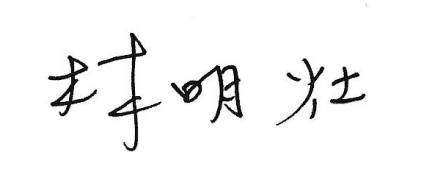 系（部）主任签名：                              日期：      年    月    日系（部）审查意见：系（部）主任签名：                              日期：      年    月    日系（部）审查意见：系（部）主任签名：                              日期：      年    月    日系（部）审查意见：系（部）主任签名：                              日期：      年    月    日系（部）审查意见：系（部）主任签名：                              日期：      年    月    日系（部）审查意见：系（部）主任签名：                              日期：      年    月    日系（部）审查意见：系（部）主任签名：                              日期：      年    月    日系（部）审查意见：系（部）主任签名：                              日期：      年    月    日系（部）审查意见：系（部）主任签名：                              日期：      年    月    日